		ATTESTATION - INSCRIPTION VIDE-GRENIER 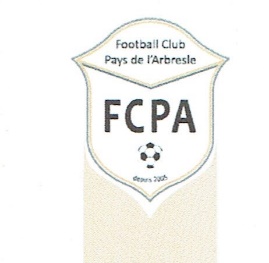 Personne physique Vide Grenier du Football Club du Pays de l’Arbresle le 5 mai 2024Je soussigné (e), Nom : ……………………………………………….……………….….……. Prénom …………………………………....…………………………………………. Né(e) le ……………………..………………………… à  Département : ……...…...……. Ville : …………………………… Adresse : …………………………………………...………………………...………………………………………………. CP ………………………………………………….…..Ville ………………………….……………………………………………………..…………………………….. Tél ……………………………...………………….……………………………. Email : ………….……………………………………………………………………… Titulaire de la pièce d’identité N° ………...…………………………..……………………...……………………………………………….……….. Délivrée le ……………………..…………………………………...…… par ………………………………………..……….………………………..…….…… N° Immatriculation de mon véhicule : ……………………………………………….…………………………………..………………………….…..Déclare sur l’honneur : - de ne pas être commerçant (e) - de ne vendre que des objets personnels et usagés (Article L 310-2 du Code de commerce) - de non- participation à 2 autres manifestations de même nature au cours de l’année civile. (Article R321-9 du Code pénal) Fait à …………………………….… le …………………………………… Signature (Accompagnée de la mention manuscrite « lu et approuvé)						Prix du ml 5 € le mètre minimum 4 mètres soit 20€ minimum …………………..ml  soit …………………….. €Joindre une photocopie recto-verso de votre carte d’identité et le règlement à l’ordre du FCPAAttestation devant être remis à l’organisateur qui la joindra au registre pour remise au Maire de la Commune d’organisation.